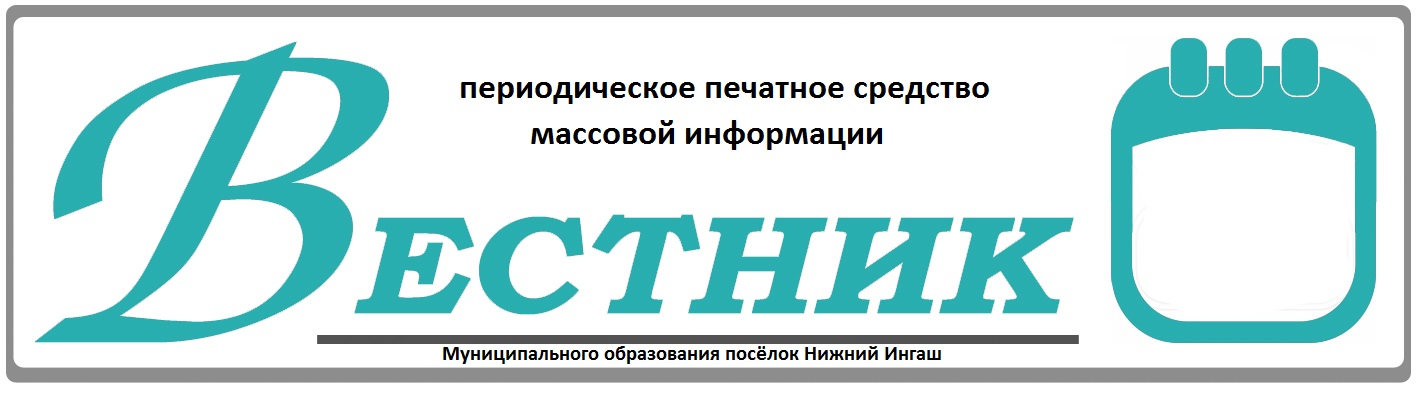 Официально________________________________                                                                     СОДЕРЖАНИЕ: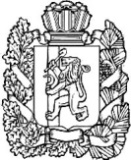 АДМИНИСТРАЦИЯ ПОСЕЛКА НИЖНИЙ ИНГАШНИЖНЕИНГАШСКОГО РАЙОНА КРАСНОЯРСКОГО КРАЯПОСТАНОВЛЕНИЕ30.06.2023                             пгт. Нижний Ингаш                                № 160Об утвержденииактуализированной Схемы  теплоснабженияп. Нижний Ингаш Нижнеингашского районаКрасноярского края на период с 2015 по 2030 годы,на 2024 год  В соответствии с пунктом 6 части 1 статьи 6 Федерального закона Российской Федерации от 27.07.2010 № 190-ФЗ «О теплоснабжении», статьей 14 Федерального закона Российской Федерации  от 06.10.2003 № 131-ФЗ «Об общих принципах организации местного самоуправления в Российской Федерации», постановлением Правительства Российской Федерации от 22.02.2012 № 154 «О требованиях к схемам теплоснабжения, порядку их разработки и утверждения», постановлением Администрации поселка Нижний Ингаш Нижнеингашского района Красноярского края от 18.02.2015 № 31 «Об утверждении схемы теплоснабжения поселка Нижний Ингаш Нижнеингашского района Красноярского края на период с 2015 по 2030 годы», постановлением Администрации поселка Нижний Ингаш Нижнеингашского района Красноярского края от 30.06.2022 № 144 «Об утверждении актуализированной Схемы теплоснабжения п. Нижний Ингаш Нижнеингашского района Красноярского края на период с 2015 по 2030 годы, на 2023 год»,  руководствуясь Уставом поселка Нижний Ингаш Нижнеингашского района Красноярского края, ПОСТАНОВЛЯЮ:1.Утвердить актуализированную Схему теплоснабжения п. Нижний Ингаш Нижнеингашского района Красноярского края на период с 2015 по 2030 годы, на 2024 год (далее – актуализированная Схема теплоснабжения), путем внесения в актуализированную Схему теплоснабжения (актуализация на 2023 год), утвержденную постановлением администрации поселка Нижний Ингаш 30.06.2022 года № 144,  следующие  изменения и дополнения:1.1.исключить из зоны обслуживания ООО «Сфера и К» от ТК-53, ТК-54, ТК-56, ТК-57 Потребителей: ул. Ленина 79, 81, 83 пгт. Нижний Ингаш  в связи с отказом собственников помещений от подачи теплоснабжения ООО «Сфера и К»;1.2. считать подключенными от ТК-41 в зоне обслуживания ООО «Теплоэнергетик» Потребителей: пер. Центральный, 1 и 3 пгт. Нижний Ингаш; ул. Ленина 81 и 83 пгт. Нижний Ингаш;1.3. считать подключенным в зоне обслуживания ООО «Сфера и К» Потребителя: ул. Ленина, 168 пгт. Нижний Ингаш;1.4. считать выведенной из эксплуатации в связи со 100%-м износом, невозможностью восстановления из-за ветхости и аварийности, согласно распоряжения администрации поселка Нижний Ингаш Нижнеингашского района Красноярского края  от 22.08.2022 № 139, часть подземной тепловой сети протяженностью 1750 м от котельной, расположенной по адресу: Россия, Красноярский край, Нижнеингашский район, п. Нижний Ингаш ул. Красная площадь 28А, до ТК-1, ТК-2, ТК-6, ТК-7, ТК-8, ТК-21, ТК-22, ТК-23, ТК-25, ТК-34, ТК-35, ТК-45, ТК-9, ТК-44, ТК-41 (согласно приложения к настоящему Постановлению);1.5. в связи с вводом в эксплуатацию новой котельной, принадлежащей ООО «Теплоэнергетик», расположенной по адресу: Россия, Красноярский край, Нижнеингашский район, п. Нижний Ингаш, ул. Красная площадь, 28Б, и новой воздушной тепловой сети от нее протяженностью 2710 м, принадлежащей ООО «Теплоэнергетик», с учетом выведенной из эксплуатации части подземной тепловой сети, считать подключенной часть подземной тепловой сети общей протяженностью 1243 м, расположенной по адресу: Россия, Красноярский край, Нижнеингашский район, п. Нижний Ингаш ул. Красная площадь, 28А, к воздушной тепловой сети ООО «Теплоэнергетик»,  расположенной по адресу: Россия, Красноярский край, Нижнеингашский район, п. Нижний Ингаш, ул. Красная площадь, 28Б. На основании пункта 8 части 1 статьи 17.1 Федерального закона от 26.07.2006 № 135-ФЗ «О защите конкуренции» считать  вышеуказанную часть подземной тепловой сети частью соответствующей сети инженерно-технического обеспечения,  часть сети и сеть считать  технологически связанными в соответствии с законодательством о градостроительной деятельности, как единое инженерное целое, в связи с тем, что они выполняют единую функцию по передаче тепловой энергии Потребителям (согласно приложения к настоящему Постановлению);1.6. включить ТК (тепловой колодец), расположенный возле дома 168 по ул. Ленина п. Нижний Ингаш, в зону обслуживания ООО «Сфера и К». 2.Разместить актуализированную схему теплоснабжения на  официальном сайте администрации поселка Нижний Ингаш http://nizhny-ingash.ru, включая копию настоящего Постановления, в течение 15 календарных дней со дня утверждения актуализированной Схемы теплоснабжения. 3.Разместить на  официальном сайте администрации поселка Нижний Ингаш http://nizhny-ingash.ru информацию о размещении актуализированной Схемы теплоснабжения не позднее 3 календарных дней со дня ее размещения на официальном сайте администрации поселка Нижний Ингаш.4.Опубликовать в периодическом печатном средстве массовой информации «Вестник муниципального образования поселок Нижний Ингаш» информацию о размещении  на  официальном сайте администрации поселка Нижний Ингаш актуализированной Схемы теплоснабжения не позднее 3 календарных дней со дня ее размещения на официальном сайте администрации поселка Нижний Ингаш.          5.  Опубликовать  Постановление в периодическом печатном средстве массовой информации «Вестник муниципального образования поселок Нижний Ингаш» и на официальном сайте администрации посёлка Нижний Ингаш http://nizhny-ingash.ru. 6. Постановление  вступает в силу  со дня его официального опубликования.7.  Контроль за исполнением настоящего Постановления оставляю за собой.Глава поселка Нижний Ингаш                                                                              Б.И.ГузейПриложение  к постановлению										Администрации поселка Нижний  Ингаш														от 30.06.2023 № 160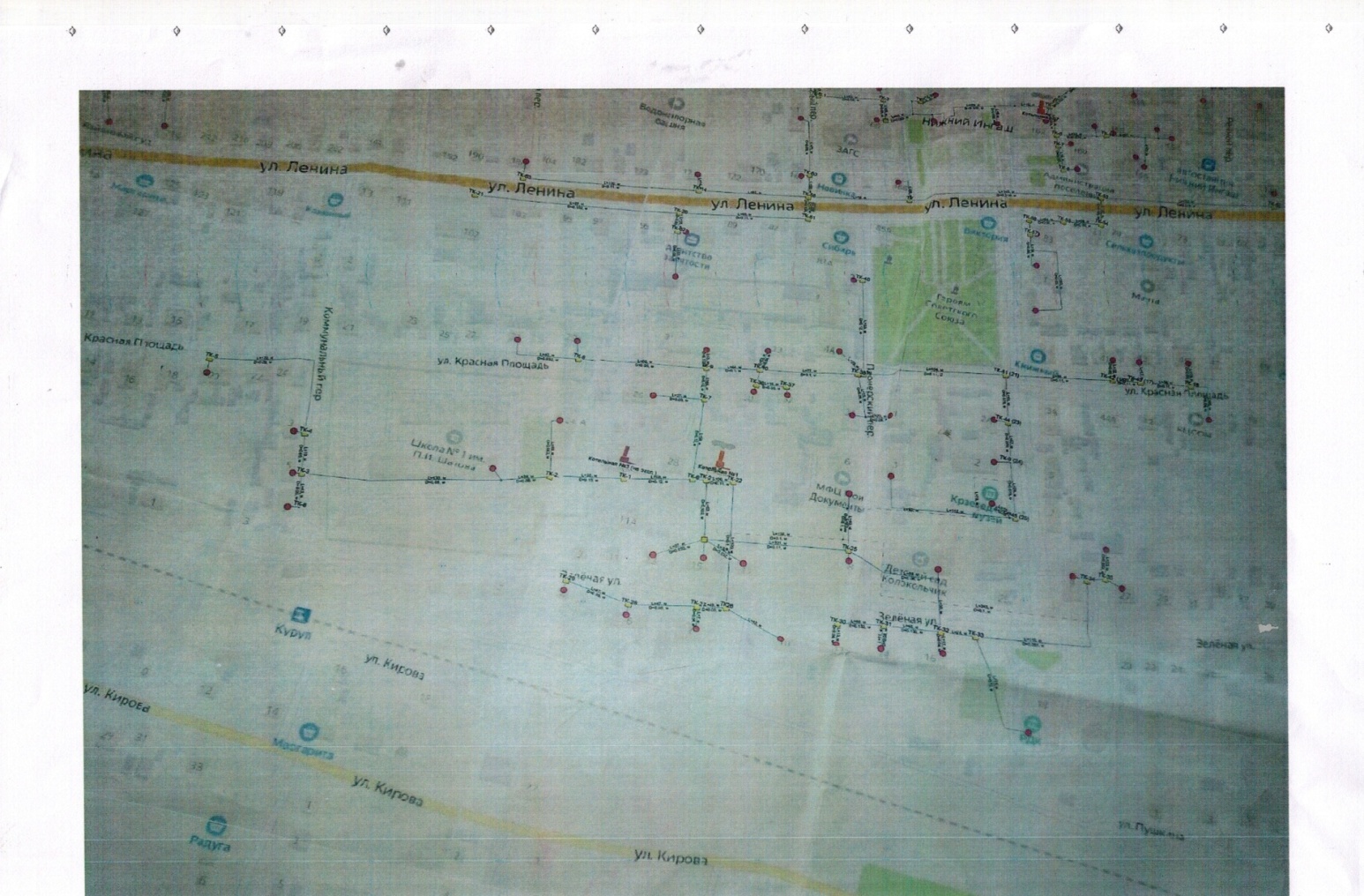 АДМИНИСТРАЦИЯ ПОСЕЛКАНИЖНИЙ ИНГАШНИЖНЕИНГАШСКОГО РАЙОНАКРАСНОЯРСКОГО КРАЯПОСТАНОВЛЕНИЕ30.06.2023                                  пгт. Нижний Ингаш                                   № 161Об утвержденииактуализированной Схемы водоснабженияи водоотведения п. Нижний ИнгашНижнеингашского района Красноярского края,на 2024 год  В соответствии с Федеральным законом  от 07.12.2011 года № 416-ФЗ «О водоснабжении и водоотведении», Правилами разработки и утверждения схем водоснабжении и водоотведения, утвержденными постановлением Правительства Российской Федерации от 05.09.2013 года № 782 «О схемах водоснабжения и водоотведения», статьей 14 Федерального закона Российской Федерации  от 06.10.2003 № 131-ФЗ «Об общих принципах организации местного самоуправления в Российской Федерации», постановлением Администрации поселка Нижний Ингаш Нижнеингашского района Красноярского края от 01.07.2014 № 143 «Об утверждении схемы водоснабжения и водоотведения в муниципальном образовании поселок Нижний Ингаш Нижнеингашского района Красноярского края» (в ред. от 19.06.2020 № 73), постановлением Администрации поселка Нижний Ингаш Нижнеингашского района Красноярского края от 30.06.2022 № 145 «Об утверждении актуализированной Схемы водоснабжения и водоотведения п. Нижний Ингаш Нижнеингашского района Красноярского края, на 2023 год»,  руководствуясь Уставом поселка Нижний Ингаш Нижнеингашского района Красноярского края, ПОСТАНОВЛЯЮ:1.Утвердить актуализированную Схему водоснабжения и  водоотведения п. Нижний Ингаш Нижнеингашского района Красноярского края, на 2024 год (далее – актуализированная Схема водоснабжения и  водоотведения), путем внесения  в актуализированную Схему водоснабжения и водоотведения (актуализация на 2023 год), утвержденную постановлением администрации поселка Нижний Ингаш 30.06.2022 года № 145,  следующие  изменения и дополнения:1.1. раздел 1 Схемы водоотведения читать в новой редакции: «На территории поселения канализационная система имеется только в пгт. Нижний Ингаш.Сточные воды от существующих жилых домов МКД пгт. Нижний Ингаш самотеком по закрытой системе канализации поступают в накопитель на КНС. Протяжённость сети составляет 5,2 км.После производится откачка сточных вод из накопительного резервуара, расположенного в КНС и далее осуществляется транспортировка автомобильным транспортом на очистные сооружения.Частично жилые дома пгт. Нижний Ингаш к централизованной сети бытовой канализации не подключены. Они оборудованы надворными уборными, выгребными ямами с утилизацией фекальных стоков в компостные ямы и индивидуальными септиками.В настоящее время в остальных населенных пунктах поселения сетей канализации не имеется. Жилые дома имеют выгребные ямы с утилизацией фекальных стоков в компостные ямы и индивидуальными септиками.Водоотведение от потребителей  существующей застройки поселения составляет 301,55 м3/сут. Данные сети  обслуживаются ООО «Удача Плюс».В связи с тем, что на территории пгт. Нижний Ингаш в ближайшей перспективе не планируется нового строительства, требующего подключения объектов к центральному водоотведению, расширение радиуса водоотведения не целесообразно.Перспективный баланс поступления сточных вод в централизованную систему водоотведения в зоне действия систем водоотведения равен существующему, так как в Генеральном плане поселения не предусмотрено изменение существующей схемы водоотведения пгт. Нижний Ингаш.В связи с тем, что сетям водоотведения по жилой зоне пгт. Нижний Ингаш исполнилось уже более 35 лет - степень их износа составляет 80 %.Для поддержания сетей в исправном состоянии необходим капитальный ремонт данного объекта. Так как средств на капитальный ремонт у собственника сетей - Администрации посёлка Нижний Ингаш и у эксплуатирующей организации не имеется, проводится текущий ремонт для поддержания работоспособного состояния.В других населенных пунктах поселения централизованная система канализации в настоящее время отсутствует. Хозяйственно бытовые стоки от существующей застройки поступают в выгребные ямы и надворные уборные, откуда вывозятся техническим транспортом и сливаются в места, отведённые для этой цели санитарным надзором. Строительство централизованной канализации в ближайшей перспективе не планируется.Данные о водоотведенииАНа территории поселения ливневая канализация отсутствует. Отвод дождевых и талых вод не регулируется и осуществляется в пониженные места существующего рельефа.Нормы и расходы сточных вод:Расчетные расходы сточных вод, как и расходы воды, определены исходя из степени благоустройства жилой застройки и сохраняемого жилого фонда. При этом, в соответствии со СНиП 2.04.03-85, удельные нормы водоотведения принимаются равными нормам водопотребления, без учета полива.Расход стоков от промышленных предприятий, поступающий в систему канализации, принят с ростом на 10% от существующего стока.Расходы хозяйственно-бытовых стоков в существующем жилом фонде:Суммарный расход хозяйственно-бытовых стоков. Расчетный срок:Расходы сточных вод от объектов  на промышленных перспективных площадях строительства необходимо принимать по мере реализации инвестиционных проектов. Ливневая канализация в поселении отсутствует, дождевые и талые стоки отводятся по рельефу». 1.2. В связи с необходимостью заключения концессионного соглашения в раздел 4 Схемы водоотведения включить мероприятия по реконструкции объекта нежилого здания – КНС с оборудованием (установка насосов для перекачки отходов ЖБО на очистные сооружения, которые находятся в стадии  строительства и ввода в эксплуатацию в 2023-2025 гг.) общей площадью 126 кв.м., расположенное по адресу: Россия, Красноярский край, Нижнеингашский район,   пгт. Нижний Ингаш, ул. Восточная, д.20А и сооружения – канализационные сети общей протяженностью 5200 метров, расположенные в поселке Нижний Ингаш, являющиеся неотъемлемой частью данного объекта:1.3.  Согласно постановления администрации поселка Нижний Ингаш Нижнеингашского района Красноярского края от 05.06.2023 года № 136 «О технологическом присоединении к водопроводным сетям», считать технологически присоединенным жилое помещение, расположенное по адресу: Красноярский край, Нижнеингашский район, пгт. Нижний Ингаш, ул. Зеленая, д.93 (Тимофеева Л.А.), к водопроводной сети с возможным присоединением от скважины, расположенной по адресу: пгт. Нижний Ингаш, пер. Банный, 4а, сооружение 1, протяженность которого составляет 25 м, согласно Приложения к настоящему Постановлению.2.Разместить актуализированную Схему водоснабжения и  водоотведения на  официальном сайте администрации поселка Нижний Ингаш http://nizhny-ingash.ru, включая копию настоящего Постановления, в течение 15 календарных дней со дня утверждения актуализированной Схемы водоснабжения и  водоотведения. 3.Разместить на  официальном сайте администрации поселка Нижний Ингаш http://nizhny-ingash.ru информацию о размещении актуализированной Схемы водоснабжения и  водоотведения не позднее 3 календарных дней со дня ее размещения на официальном сайте администрации поселка Нижний Ингаш.4.Опубликовать в периодическом печатном средстве массовой информации «Вестник муниципального образования поселок Нижний Ингаш» информацию о размещении  на  официальном сайте администрации поселка Нижний Ингаш актуализированной Схемы водоснабжения и  водоотведения не позднее 3 календарных дней со дня ее размещения на официальном сайте администрации поселка Нижний Ингаш.          5.  Опубликовать  Постановление в периодическом печатном средстве массовой информации «Вестник муниципального образования поселок Нижний Ингаш» и на официальном сайте администрации посёлка Нижний Ингаш http://nizhny-ingash.ru. 6. Постановление  вступает в силу  со дня его официального опубликования.7.  Контроль за исполнением настоящего Постановления оставляю за собой.Глава поселка Нижний Ингаш                                                                              Б.И.ГузейПриложение  к постановлению										Администрации поселка Нижний  Ингаш							от 30.06.2023 № 161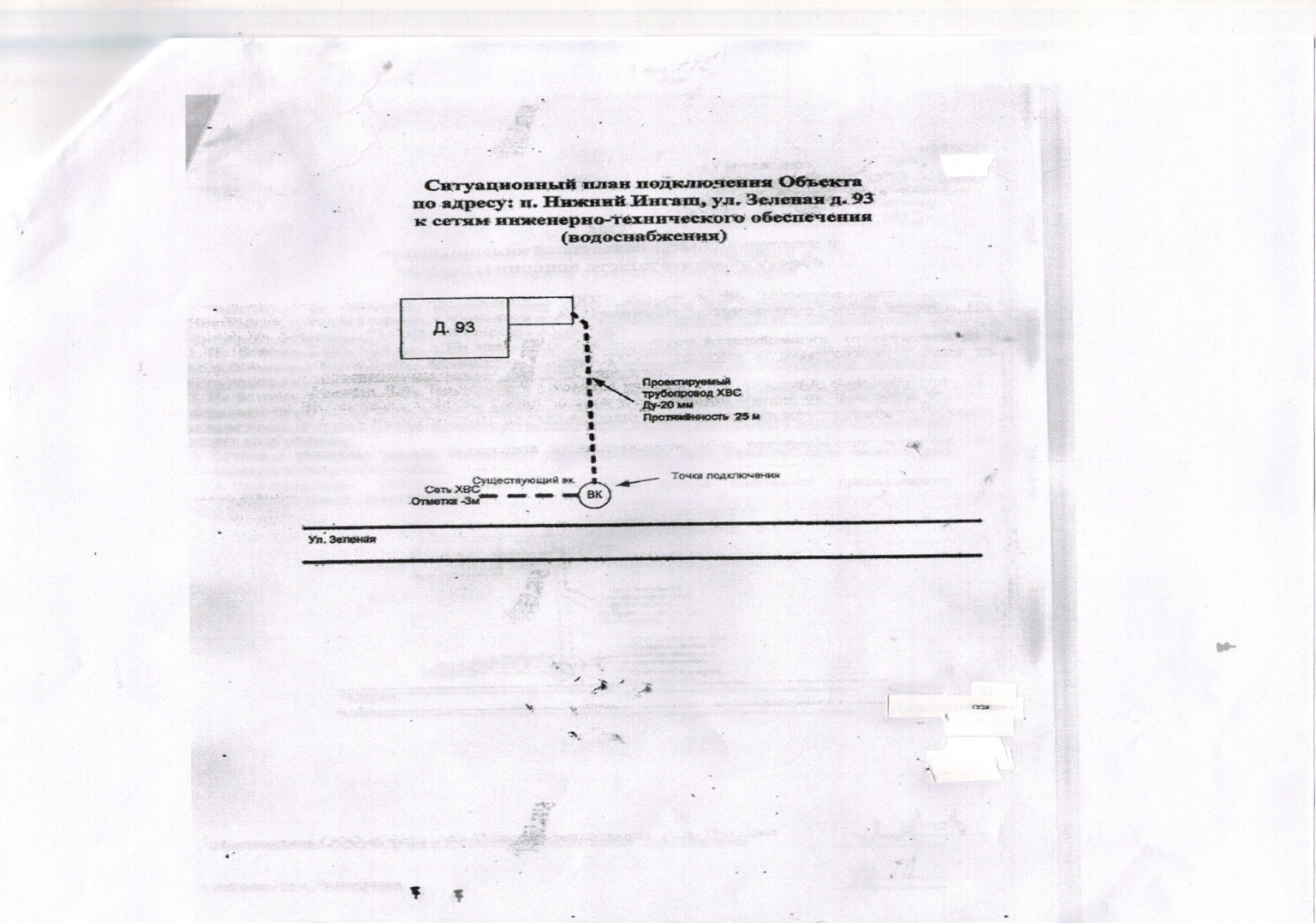 Информация о размещении актуализированной Схемы теплоснабжения п. Нижний Ингаш Нижнеингашского района Красноярского края на период с 2015 по 2030 года, на 2024 год, и актуализированной Схемы водоснабжения и водоотведения  п. Нижний Ингаш Нижнеингашского района Красноярского края, на 2024 годВо исполнение постановления администрации поселка Нижний Ингаш от 30.06.2023 № 160 «Об утверждении актуализированной Схемы теплоснабжения  п. Нижний Ингаш Нижнеингашского района Красноярского края на период с 2015 по 2030 годы, на 2024 год (далее – Постановление № 160 от 30.06.2023), опубликованного на официальном сайте администрации поселка Нижний Ингаш:  http://nizhny-ingash.ru  30.06.2023 и в периодическом печатном средстве массовой информации «Вестник муниципального образования поселок Нижний Ингаш» № 34 от 30.06.2023, актуализированная Схема теплоснабжения (актуализация на 2024 год) и копия Постановления № 160 от 30.06.2023 года размещены  30.06.2023 на официальном сайте администрации поселка Нижний Ингаш:  http://nizhny-ingash.ru в разделе «Теплоснабжение». Актуализированная Схема теплоснабжения (актуализация на 2023 год), утвержденная постановлением администрации поселка Нижний Ингаш 30.06.2022 года № 144, размещена была ранее на официальном сайте администрации поселка Нижний Ингаш:  http://nizhny-ingash.ru в разделе «Теплоснабжение» 11.07.2022 и данная информация была опубликована ранее в периодическом печатном средстве массовой информации «Вестник муниципального образования поселок Нижний Ингаш»№ 34 от 11.07.2022 года. Первоначальная схема теплоснабжения размещена также на официальном сайте администрации поселка Нижний Ингаш:  http://nizhny-ingash.ru в разделе «Теплоснабжение».	Во исполнение постановления администрации поселка Нижний Ингаш от 30.06.2023 № 161 «Об утверждении актуализированной Схемы водоснабжения и водоотведения  п. Нижний Ингаш Нижнеингашского района Красноярского края, на 2024 год (далее – Постановление № 161 от 30.06.2023), опубликованного на официальном сайте администрации поселка Нижний Ингаш:  http://nizhny-ingash.ru 30.06.2023 и в периодическом печатном средстве массовой информации «Вестник муниципального образования поселок Нижний Ингаш» № 34 от 30.06.2023, актуализированная Схема ВСиВО (актуализация на 2024 год) и копия Постановления № 161 от 30.06.2023 года размещены  30.06.2023 на официальном сайте администрации поселка Нижний Ингаш:  http://nizhny-ingash.ru в разделе «Водоснабжение и водоотведение». Актуализированная Схема ВсиВО (актуализация на 2023 год), утвержденная постановлением администрации поселка Нижний Ингаш 30.06.2022 года № 145, размещена была ранее на официальном сайте администрации поселка Нижний Ингаш:  http://nizhny-ingash.ru в разделе «Водоснабжение и водоотведение» 11.07.2022 и данная информация была опубликована ранее в периодическом печатном средстве массовой информации «Вестник муниципального образования поселок Нижний Ингаш»№ 34 от 11.07.2022 года. Первоначальная схема ВСиВО размещена также на официальном сайте администрации поселка Нижний Ингаш:  http://nizhny-ingash.ru в разделе «Водоснабжение и водоотведение».Администрация поселка Нижний ИнгашИзвещениеАдминистрация поселка Нижний Ингаш Нижнеингашского района Красноярского края извещает о возможности предоставления земельных участков для  ведения личного подсобного хозяйства (приусадебный земельный участок) на праве аренды сроком на 20 лет из категории земель: земли населенных пунктов со следующими характеристиками:- кадастровый номер: 24:28:2901006:50, площадь 357 кв.м., адрес (местоположение): Местоположение установлено относительно ориентира, расположенного в границах участка. Почтовый адрес ориентира:    Красноярский край, р-н. Нижнеингашский,  пгт. Нижний Ингаш, ул. Кирова, д.1, кв.1- кадастровый номер: 24:28:0000000:5669, площадь 1000 кв.м., адрес (местоположение): Российская Федерация, Красноярский край, Нижнеингашский район, пгт Нижний Ингаш, ул. 2-я Астафьева, 5.- кадастровый номер: 24:28:1002001:450, площадь 825 кв.м., адрес (местоположение): Российская Федерация, Красноярский край, Нижнеингашский район, пгт Нижний Ингаш, ул. 2-я Астафьева, 3а.- кадастровый номер: 24:28:1002001:451, площадь 1375 кв.м., адрес (местоположение): Российская Федерация, Красноярский край, Нижнеингашский район, пгт Нижний Ингаш, ул. 2-я Астафьева, 3.- кадастровый номер: 24:28:1002001:449, площадь 2300 кв.м., адрес (местоположение): Российская Федерация, Красноярский край, Нижнеингашский район, пгт Нижний Ингаш, ул. Астафьева, 25.Заявления о намерении участвовать в аукционе на право заключения договора аренды земельного участка принимаются от граждан  в течение тридцати дней со дня опубликования и размещения извещения по 31.07.2023 (включительно).В заявлении указывается кадастровый номер, площадь, адрес земельного участка, цель использования земельного участка. Заявления могут быть направлены посредством почтового отправления или предоставлены нарочным по адресу: 663850, п.Нижний Ингаш, ул.Ленина, 160 в рабочие дни с 8.00 до 12.00 и 13.00 до 17.00, или направлены на адрес электронной почты: nizhni_ingash@mail.ru.Справки по телефону: 8(39171) 21-2-72.  ИЗВЕЩЕНИЕ О ПРОВЕДЕНИИ АУКЦИОНА НА ПРАВО ЗАКЛЮЧЕНИЯ ДОГОВОРА АРЕНДЫ ЗЕМЕЛЬНОГО УЧАСТКА, ГОСУДАРСТВЕННАЯ СОБСТВЕННОСТЬ НА КОТОРЫЙ НЕ РАЗГРАНИЧЕНАФорма торгов: аукцион  открытый по составу участников и по форме подачи предложений о размере арендной платы.Организатор  аукциона – Администрация поселка Нижний Ингаш Нижнеингашского района Красноярского края.Место нахождения и почтовый адрес: 663850, Россия,  Красноярский край, Нижнеингашский район, пгт Нижний Ингаш, ул. Ленина, 160. Адрес электронной почты: nizhni_ingash@mail.ru, Официальный сайт:   https://nizhny-ingash.ru/Телефон: 8(39171)21-2-72Организатор  аукциона проводит торги в форме аукциона на право заключения договора аренды земельного участка, государственная собственность на который не разграничена, в соответствии с Гражданским кодексом Российской Федерации, Земельным кодексом Российской Федерации  и на основании с распоряжения Администрации поселка Нижний Ингаш от 28.06.2023 № 114 «О проведении  аукциона на право заключения договора аренды земельных участков, государственная собственность на которые не разграничена».Участники аукциона - участниками аукциона могут являться граждане и юридические лица.Предмет аукциона - право на заключение договора аренды земельного участка, государственная собственность на который не разграничена.Место, дата, время и порядок проведения аукциона:Аукцион состоится 03 августа 2023 года в 11:00 часов, по адресу: Россия, Красноярский  край, Нижнеингашский  район, пгт  Нижний Ингаш, ул. Ленина,160 (3 этаж). 1.Общие положения1.1. Плата за подключение объектов капитального строительства к сетям инженерно-технического обеспечения не входит в начальную стоимость выставляемого на аукционе земельного участка. Все затраты за подключение в полном объеме несет победитель аукциона. Информация о параметрах разрешенного строительства объекта капитального строительства, размере платы за подключение, о технических условиях подключения  объектов капитального строительства к сетям инженерно-технического обеспечения выдается специализированными организациями в соответствии с действующим законодательством.1.2. Срок аренды: Лот № 1 – 20 лет.1.3. Дата и время начала приема заявок  – 30.06.2023 года с 09 час. 00 мин..1.4. Дата и время окончания приема заявок –  31.07.2023 года в 17 час. 00 мин.1.5. Место приема заявок - Красноярский край, Нижнеингашский район, пгт Нижний Ингаш, ул.Ленина, 160 (этаж 3), контактный телефон: 8(391) 71-21-2-39. В рабочие дни с 09 час. 00 мин. до 17 час. 00 мин., обед с 12 час. 00 мин. до 13 час. 00 мин. (время местное).1.6. Место, дата, время определения участников аукциона: Красноярский край, Нижнеингашский район, пгт Нижний Ингаш, ул.Ленина, 160, 01.08.2023 года в 10 час. 00 мин.1.7. Место, дата, время проведения аукциона: Красноярский край, Нижнеингашский район, пгт Нижний Ингаш, ул.Ленина, 160, 03.08.2023, 11 час. 00 мин.1.8. Место и срок подведения итогов аукциона Красноярский край, Нижнеингашский район, пгт Нижний Ингаш, ул.Ленина, 160,  03.08.2023, 14 час. 00 мин.1.9. Уполномоченный орган принимает решение об отказе в проведении аукциона в случае выявления обстоятельств, предусмотренных пунктом 8 статьи 39.11 Земельного кодекса.Извещение об отказе в проведении аукциона размещается на официальном сайте организатором аукциона в течение трех дней со дня принятия данного решения. Организатор аукциона в течение трех дней со дня принятия решения об отказе в проведении аукциона обязан известить участников аукциона об отказе в проведении аукциона и возвратить его участникам внесенные задатки.1.10. С иной информацией на право заключения договоров аренды земельных участков, государственная собственность на которые не разграничена, не указанной в данном информационном сообщении, в том числе с условиями Договора аренды, заявители могут ознакомиться по месту приема заявок.2.  Порядок внесения задатка и его возврата2.1.Задаток для участия в аукционе служит обеспечением исполнения обязательства победителя аукциона по заключению договоров аренды и в аукционе вносится на расчетный счет:Получатель: УФК ПО КРАСНОЯРСКОМУ КРАЮ ( Администрация поселка Нижний Ингаш Нижнеингашского района Красноярского края) (л/с 05193010460)ИНН 2428001027 КПП 242801001сч 03100643000000011900ОТДЕЛЕНИЕ КРАСНОЯРСК БАНКА РОССИИ // УФК по Красноярскому краю г. КрасноярскБИК 010407105 ОКТМО 04639151Назначение платежа – задаток  для участия в аукционе.Задаток вносится единым платежом.Данное сообщение является публичной офертой для заключения договора о задатке в соответствии со ст. 437 Гражданского кодекса Российской Федерации, а подача претендентом заявки и перечисление задатка является акцептом такой оферты после чего договор о задатке считается заключенным в письменной форме.2.2. Лицам, перечислившим задаток для участия в конкурсе, денежные средства возвращаются в следующем порядке:- если заявитель отозвал принятую организатором аукциона заявку на участие в аукционе до дня окончания срока приема заявок, возврат задатка осуществляется в течение трех рабочих дней со дня поступления уведомления об отзыве заявки;- если заявитель отозвал принятую организатором аукциона заявку на участие в аукционе позднее дня окончания срока приема заявок, возврат задатка осуществляется в течение трех рабочих дней со дня подписания протокола о результатах аукциона;- если заявитель не допущен к участию в аукционе, возврат задатка осуществляется в течение трех рабочих дней со дня оформления протокола приема заявок на участие в аукционе;- если организатор аукциона принял решение об отказе в проведении аукциона, возврат задатка осуществляется в течение трех дней со дня принятия решения об отказе в проведении аукциона;- лицам, участвовавшим в аукционе, но не победившим в нем, задатки возвращаются в течение трех рабочих дней со дня подписания протокола о результатах аукциона.2.3.Документом, подтверждающим внесение задатка на счет Организатора аукциона, является выписка со счета Организатора аукциона. 2.4. Срок внесения задатка, то есть поступления суммы задатка на счет Организатора аукциона: Претендент должен обеспечить поступление денежных средств на свой лицевой счет не позднее 09 часов 00 минут  дня рассмотрения заявок и определения участников торгов, указанного в извещении.Претендент несет риск несвоевременного поступления средств в оплату задатка и допускается к участию в аукционе только при условии зачисления указанных денежных средств на счет Организатора аукциона не позднее установленного срока в полном объеме.2.4.Задаток, перечисленный победителем аукциона, засчитывается в сумму платежа по договору аренды.2.5. При уклонении или отказе победителя аукциона от заключения в установленный срок договора аренды земельного участка задаток ему не возвращается.3. Порядок приема заявок и прилагаемых к ним документов на участие в аукционе.Для участия в аукционе необходимо заполнить форму заявки, приведенную в Приложении № 1 к настоящему извещению.Один Претендент имеет право подать только одну заявку на участие в аукционе.Заявки подаются, начиная с даты начала приема заявок по дату окончания приема заявок, путем вручения их Организатору аукциона (лично или через своего представителя).Заявка, поступившая по истечении срока ее приема, вместе с документами по описи, на которой делается отметка об отказе в принятии документов с указанием причины отказа, возвращается в день ее поступления Претенденту или его уполномоченному представителю 
под расписку. Заявка считается принятой, если ей присвоен регистрационный номер, о чем на заявке делается соответствующая отметка.Заявки подаются и принимаются одновременно с полным комплектом требуемых для участия в аукционе документов, в том числе прилагается платежный документ с отметкой банка плательщика об исполнении для подтверждения перечисления Претендентом установленного в извещении о проведении аукциона задатка. 4. Перечень документов, представляемых для участия в аукционеДля участия в аукционе заявители представляют в установленный в извещении о проведении аукциона срок следующие документы:         - заявка на участие в аукционе по установленной в извещении о проведении аукциона форме с указанием банковских реквизитов счета для возврата задатка;С заявкой претенденты представляют следующие документы:физические лица:- копию документа, удостоверяющего личность;       - документы, подтверждающие внесение задатка.юридические лица:-заверенные копии учредительных документов; - документ, который подтверждает полномочия руководителя юридического лица на осуществление действий от имени юридического лица (заверенная печатью (в случае наличия) организации копия решения о назначении этого лица или о его избрании) и в соответствии с которым руководитель юридического лица обладает правом действовать от имени юридического лица без доверенности.  - надлежащим образом заверенный перевод на русский язык документов о государственной регистрации юридического лица в соответствии с законодательством иностранного государства в случае, если заявителем является иностранное юридическое лицо;- документы, подтверждающие внесение задатка.5. Претендент не допускается к участию в аукционе по следующим основаниям:5.1. В день рассмотрения заявок на участие в аукционе и определения участников аукциона Организатор аукциона рассматривает заявки и документы заявителей, устанавливает факт поступления от заявителей задатков на основании выписки (выписок) с соответствующего счета. По результатам рассмотрения документов Организатор аукциона принимает решение о признании заявителей участниками аукциона или об отказе в допуске заявителей к участию в аукционе.Заявитель не допускается к участию в аукционе в следующих случаях:1) непредставление необходимых для участия в аукционе документов или представление недостоверных сведений;2) не поступление задатка на дату рассмотрения заявок на участие в аукционе и определения участников аукциона;3) подача заявки на участие в аукционе лицом, которое не имеет права быть участником аукциона, покупателем земельного участка или приобрести земельный участок в аренду;4) наличие сведений о заявителе, об учредителях (участниках), о членах коллегиальных исполнительных органов заявителя, лицах, исполняющих функции единоличного исполнительного органа заявителя, являющегося юридическим лицом, в реестре недобросовестных участников аукциона. 5.2. Претенденты, признанные участниками аукциона, и претенденты, не допущенные к участию в аукционе, уведомляются о принятом решении не позднее следующего рабочего дня с даты оформления решения протоколом путем направления организатором соответствующего уведомления на почтовый адрес претендента.6. Порядок рассмотрения заявок на участие в аукционеОрганизатор торгов ведет протокол рассмотрения заявок на участие в аукционе, который должен содержать сведения о заявителях, допущенных к участию в аукционе и признанных участниками аукциона, датах подачи заявок, внесенных задатках, а также сведения о заявителях, не допущенных к участию в аукционе, с указанием причин отказа в допуске к участию в нем. Заявитель, признанный участником аукциона, становится участником аукциона с даты подписания аукциона протокола рассмотрения заявок. Протокол рассмотрения заявок на участие в аукционе подписывается не позднее чем в течение одного дня со дня их рассмотрения и размещается на официальном сайте не позднее, чем на следующий день после дня подписания протокола.Заявителям, признанным участниками аукциона, и заявителям, не допущенным к участию в аукционе, Организатор торгов направляет уведомления о принятых в отношении них решениях не позднее дня, следующего после дня подписания протокола рассмотрения заявок.  В случае, если на основании результатов рассмотрения заявок на участие в аукционе принято решение об отказе в допуске к участию в аукционе всех заявителей или о допуске к участию в аукционе и признании участником аукциона только одного заявителя, аукцион признается несостоявшимся.В случае, если аукцион признан несостоявшимся и только один заявитель признан участником аукциона, организатор торгов в течение десяти дней со дня подписания протокола рассмотрения заявок обязан направить заявителю два экземпляра подписанного проекта договора аренды  земельного участка. При этом договор аренды земельного участка заключается по начальной цене предмета аукциона.В случае, если по окончании срока подачи заявок на участие в аукционе подана только одна заявка на участие в аукционе или не подано ни одной заявки на участие в аукционе, аукцион признается несостоявшимся. Если единственная заявка на участие в аукционе и заявитель, подавший указанную заявку, соответствуют всем требованиям и указанным в извещении о проведении аукциона условиям аукциона, организатор торгов в течение десяти дней со дня рассмотрения указанной заявки обязан направить заявителю два экземпляра подписанного проекта договора аренды земельного участка. При этом договор аренды земельного участка заключается по начальной цене предмета аукциона.По результатам аукциона на право заключения договора аренды земельного участка определяется размер ежегодной арендной платы за  земельный участок.Результаты аукциона оформляются протоколом, который составляет организатор аукциона. Протокол о результатах аукциона составляется в двух экземплярах, один из которых передается победителю аукциона, а второй остается у администрации Нижнеингашского района Красноярского края в отделе по имущественным земельным отношениям. Победителем аукциона признается участник аукциона, предложивший наибольший размер ежегодной арендной платы за земельный участок.Организатор торгов направляет победителю аукциона или единственному принявшему участие в аукционе его участнику два экземпляра подписанного проекта договора аренды земельного участка в десятидневный срок со дня составления протокола о результатах аукциона. При этом договор аренды земельного участка заключается по цене, предложенной победителем аукциона, или в случае заключения указанного договора с единственным принявшим участие в аукционе его участником по начальной цене предмета аукциона. Не допускается заключение указанного договора ранее чем через десять дней со дня размещения информации о результатах аукциона на официальном сайте.7. Порядок проведения аукционаАукцион проводится в день и время, указанные в настоящем Извещении о проведении аукциона, путем последовательного повышения участниками начальной цены аренды на величину, равную либо кратную величине «шага аукциона».«Шаг аукциона» устанавливается в фиксированной сумме, составляющей 3 (три) процента начальной цены аренды, и не изменяется в течение всего аукциона.Во время проведения процедуры аукциона Организатор торгов обеспечивает возможность участникам представления предложений о цене земельных участков.В  начале проведения процедуры аукциона участникам предлагается заявить о заключении договора аренды земельного участка по начальной цене. В случае, если в течение указанного времени:- поступило предложение о начальной цене земельного участка, то время для представления следующих предложений об увеличенной на «шаг аукциона» цене земельного участка продлевается на 10 (десять) минут со времени представления каждого следующего предложения. Если в течение 10 (десяти) минут после представления последнего предложения о цене имущества следующее предложение не поступило, аукцион завершается. Победителем аукциона признается участник, предложивший наиболее высокую цену на право заключения договора аренды земельного участка.- не поступило ни одного предложения о начальной цене земельного участка, то аукцион завершается. В этом случае временем окончания представления предложений о цене земельного участка является время завершения аукциона.8. Заключение договора арендыДоговор аренды заключается не ранее чем через десять дней со дня размещения информации о результатах аукциона на сайте www.torgi.gov.ru.Договор аренды с победителем аукциона заключается по цене, установленной по результатам аукциона.Договор аренды заключается по начальной цене предмета аукциона:- с лицом, соответствующим указанным в извещении о проведении аукциона требованиям к участникам аукциона, подавшим единственную заявку на участие в аукционе, и заявка которого признана соответствующей всем указанным в извещении о проведении аукциона условиям;- с заявителем, признанным единственным участником аукциона,- с единственным принявшим участие в аукционе его участником.Если договор аренды в течение тридцати дней со дня направления победителю аукциона проекта указанного договора не был им подписан и представлен в уполномоченный орган, Организатор аукциона предлагает заключить указанный договор иному участнику аукциона, который сделал предпоследнее предложение о цене предмета аукциона, по цене, предложенной победителем аукциона.Проект договора аренды представлен в Приложении № 2 к настоящему извещению.Все иные вопросы, касающиеся проведения аукциона, не нашедшие отражения в настоящем извещении, регулируются законодательством Российской Федерации.Все иные вопросы, касающиеся проведения аукциона, не нашедшие отражения в настоящем извещении, регулируются законодательством Российской Федерации. Приложение №1к извещению о проведении аукционаЗаявкана участие в аукционе на право заключения договора аренды земельного участка, находящегося в государственной собственности«___»___________2023г.                                                                                           пгт Нижний ИнгашЗаявитель __________________________________________________________________________,                                                                 (полное наименование юридического лица/Ф.И.О. физического лица)именуемый далее Претендент, в лице ___________________________________________________                                                                                                                               (должность, фамилия, имя, отчество (для юридических лиц)действующего на основании __________________________________________________________(наименование документа, подтверждающего полномочия – для юридических лиц, паспортные данные – для физических лиц)принимая решение об участии в аукционе на право заключения договора аренды земельного участка, находящегося в государственной собственности с кадастровым номером____________________________________________________________________________(основные характеристики и местонахождение земельного участка)______________________________________________________________________________________обязуется:1. Соблюдать условия аукциона, содержащиеся в извещении о проведении аукциона, опубликованном ____________________________________________________________________, а также порядок проведения аукциона, установленный Земельным Кодексом Российской Федерации.2. В случае признания победителем аукциона заключить Договор аренды земельного участка между муниципальным образованием поселок Нижний Ингаш и победителем аукциона не ранее чем через десять дней со дня размещения информации о результатах аукциона на официальном сайте и не позднее тридцати дней со дня направления победителю аукциона проекта договора аренды земельного участка. Информация о результатах аукциона размещается на сайте www.torgi.gov.ru. Сведения о Заявителе:___________________________________________________________________________________(юридический адрес, контактный телефон – для юридических лиц, адрес регистрации, контактный телефон для физических лиц)___________________________________________________________________________________Банковские реквизиты___________________________________________________________________________________________________________________________________________________	                                     (для возврата задатков)К заявке прилагаются документы:1. ____________________________________________________________________на _________л.2. ____________________________________________________________________на _________л.3. ____________________________________________________________________на _________л.Приложение №2к извещению о проведении аукционаДОГОВОР АРЕНДЫ № __находящегося в государственной собственности земельного участкапгт Нижний Ингаш                                                                                          __________  г.Администрация  поселок Нижний Ингаш Нижнеингашского района Красноярского края, в лице главы поселка Нижний Ингаш __________________________, действующего на основании Устава, пункта 2 статьи 3.3 Федерального закона от 25.10.2001                  № 137-ФЗ «О введении в действие Земельного кодекса Российской Федерации», именуемое в дальнейшем «Арендодатель», и ____________________________________,  именуемый в дальнейшем «Арендатор»,             (Ф.И.О.)и именуемые в дальнейшем «Стороны», на основании   протокола комиссии  № __ рассмотрения заявок на участие в аукционе на право заключения договора аренды земельного участка, находящегося в государственной собственности от ________  (протокола комиссии №  о результатах торгов в форме аукциона на право заключения договора аренды земельного участка, находящегося в государственной собственности от _______) (далее – протокол аукциона),     заключили настоящий договор (далее - Договор) о нижеследующем:1.  Предмет Договора1.1.	Арендодатель предоставляет, а Арендатор принимает в аренду
земельный участок из категории земель: __________________ с кадастровым номером ____________________, находящийся по адресу: __________________________ (далее - Участок), с разрешенным использованием: ___________________________, площадью ____ кв.м.1.2.	На Участке имеются: ________________________.2. Срок ДоговораЗемельный участок считается переданным Арендодателем и принятым Арендатором в аренду  в соответствии с протоколом аукциона  сроком на ___________ года (лет) с ________ г. по ________ г. Стороны установили, что условия настоящего Договора применяются к их отношениям, возникшим до заключения Договора, а именно со дня подписания протокола аукциона.3. Размер и условия внесения арендной платы3.1.Годовой размер арендной платы установлен в результате аукциона и составляет _________ (_______________) рублей. Периодом внесения арендной платы является год (квартал).(Размер арендной платы в квартал составляет:____)   3.2.Арендная плата не облагается налогом на добавленную стоимость.   3.3.Внесенный Арендодателем для участия в торгах задаток в размере ________ (________) рублей засчитывается в счет оплаты арендной платы.3.4.Арендная плата по настоящему договору начисляется с _______ г.3.5.Арендная плата за Участок за период с __________ г. по ____________ составляет  _________ (_________) руб. и вносится арендатором до ___________. Арендная плата за последующие годы уплачивается в срок до 10 января текущего года.(Арендная плата вносится Арендатором ежеквартально до десятого числа первого месяца квартала, за который вносится плата).3.6. Арендная плата уплачивается на счет Управления  федерального  казначейства  по Красноярскому краю _____________________________________________________________________________________________________________________________________________.  3.7.Исполнением  обязательства  по   внесению   арендной  платы  является  дата
поступления арендной платы на счет, указанный в п. 3.6. Договора.3.8.Не использование Участка Арендатором не освобождает его от обязанности по внесению арендной платы.3.9.Внесение арендной платы по настоящему Договору осуществляется отдельным платежным документом. В графе «Назначение платежа» обязательно указывается период, за который производится оплата, дата и номер договора аренды.3.10. Копии платежных документов с отметкой банка, подтверждающих перечисление арендной платы за земельный участок, в десятидневный срок после оплаты направляются Арендодателю.4. Права и обязанности Сторон4.1.	Арендодатель имеет право:4.1.1.Требовать досрочного расторжения Договора в случаях, предусмотренных п.2 ст.46 Земельного кодекса Российской Федерации, а так же при нарушении порядков и сроков внесения арендной платы более двух раз подряд.4.1.2 На беспрепятственный доступ на территорию арендуемого земельного участка с целью его осмотра на предмет соблюдения условий Договора, а также требований земельного законодательства.4.1.3. На возмещение убытков, причиненных ухудшением качества Участка и экологической обстановки в результате хозяйственной деятельности арендатора, а также по иным основаниям, предусмотренным законодательством Российской Федерации.4.2.	Арендодатель обязан:4.2.1.	Выполнять в полном объеме все условия Договора.4.3.	Арендатор имеет право:В соответствии с действующим законодательством в  установленном  порядке,  сдавать  Участок  в субаренду.4.4. Арендатор обязан:4.4.1.Выполнять в полном объеме все условия Договора.4.4.2.Использовать Участок в соответствии с целевым назначением и разрешенным
использованием.4.4.3.Уплачивать в размере и на условиях,  установленных Договором арендную плату.4.4.4.Обеспечить Арендодателю (его законным представителям), представителям
органов государственного земельного надзора доступ на Участок по их требованию.4.4.5.В течение 10 дней после подписания Договора и изменений к нему передать его (их) на государственную регистрацию в Управление Федеральной службы государственной регистрации, кадастра и картографии по Красноярскому краю.4.4.6.	Письменно сообщить Арендодателю не позднее, чем за 3  (три) месяца о
предстоящем освобождении Участка как в связи с окончанием срока действия Договора, так
и при досрочном его освобождении.4.4.7.Не допускать действий, приводящих к ухудшению экологической обстановки на арендуемом земельном участке и прилегающих к нему территориях, а также выполнять
работы по благоустройству территории.4.4.8.Выполнять на участке в соответствии с требованиями эксплуатационных служб
условия  содержания и  эксплуатации  инженерных коммуникаций,  сооружений,  дорог,
проездов и не препятствовать их ремонту и обслуживанию.4.4.9.Немедленно извещать Арендодателя и соответствующие государственные органы о  всякой  аварии  или  ином  событии,  нанесшем  (или  грозящим  нанести)  Участку, а также близлежащим участкам ущерб, и своевременно принимать все возможные меры по предотвращению угрозы и против дальнейшего разрушения или повреждения Участка.4.4.10.После окончания срока действия Договора передать Участок Арендодателю по
акту приема-передачи в состоянии и качестве не хуже первоначального.4.4.11.Письменно в десятидневный срок уведомить Арендодателя об изменении своих реквизитов.4.4.12.Заключать путем подписания уполномоченным лицом и скреплением печатью
дополнительные соглашения к настоящему Договору.4.4.13.Арендодатель и Арендатор имеют иные права и несут иные
обязанности, установленные законодательством Российской Федерации.5. Ответственность Сторон5.1.За нарушение условий Договора Стороны несут ответственность, предусмотренную законодательством Российской Федерации.5.2.За   нарушение   срока   внесения   арендной   платы   по   Договору,   Арендатор выплачивает Арендодателю пени из расчета 0,1 % от размера невнесенной
арендной платы за каждый календарный день просрочки. Пени перечисляются на счет Управления  федерального  казначейства  по Красноярскому краю (Администрация поселка Нижний Ингаш), ИНН 2428001027, КПП 242801001, р/с 40101810600000010001 ОТДЕЛЕНИЕ КРАСНОЯРСК, Г.КРАСНОЯРСК, БИК 040407001, ОКТМО 04639151, КБК 55111690050130000140.5.3.Ответственность Сторон за нарушение обязательств по Договору, вызванных
действием обстоятельств непреодолимой силы, регулируется законодательством Российской
Федерации.6. Передача Участка6.1.Арендатор осмотрел участок в натуре. Участок соответствует количественным и качественным характеристикам, указанным в настоящем договоре, находится в удовлетворительном состоянии, пригодном для использования в соответствии с целями и условиями предоставления.6.2.Настоящий договор имеет силу акта приема-передачи Участка.7. Изменение, расторжение и прекращение Договора7.1.Все   изменения  и   (или)  дополнения   к  Договору оформляются Сторонами в письменной форме и подлежат государственной регистрации в
установленных законом случаях.7.2.Договор может быть, расторгнут по требованию Арендодателя по решению суда на основании и в порядке, установленном гражданским законодательством.7.3.Действие настоящего договора прекращается со следующего дня соответствующего месяца и числа последнего года срока.8. Рассмотрение и урегулирование споров8.1.   Все   споры  между   Сторонами,   возникающие   по   Договору,   разрешаются   в соответствии с законодательством Российской Федерации.9. Особые условия договора9.1. Договор вступает в силу с даты его государственной регистрации в Управлении Федеральной службы государственной регистрации, кадастра и картографии по Красноярскому краю.9.2.Договор составлен в 3 (трех) экземплярах, имеющих одинаковую юридическую
силу, из которых по одному экземпляру хранится у Сторон, один экземпляр передается в Управление Федеральной службы государственной регистрации, кадастра и картографии по Красноярскому краю.10. Реквизиты СторонАрендодатель: Администрация поселка Нижний Ингаш Нижнеингашского района Красноярского краяЮридический адрес: 663850, Россия, Красноярский край, Нижнеингашский район, пгт.Нижний Ингаш, ул.Ленина, 160.Фактический адрес: 663850, Россия, Красноярский край, Нижнеингашский район, пгт.Нижний Ингаш, ул.Ленина, 160.ИНН 2428001027, КПП 242801001, ОКПО 04093837, ОГРН 1022400758555, ОКТМО 04639151, расчетный счет 4011101810600000010001 в Отделении Красноярск, г.Красноярск, УФК по Красноярскому краю БИК 040407001Арендатор:  __________________________________________________________________11. Подписи Сторон.Арендодатель:                                                                  Арендатор:_________________ ____________                                  ________________ _____________                                                 ИЗВЕЩЕНИЕ О ПРОВЕДЕНИИ ЭЛЕКТРОННОГО АУКЦИОНА НА ПРАВО ЗАКЛЮЧЕНИЯ ДОГОВОРА АРЕНДЫ ЗЕМЕЛЬНЫХ УЧАСТКОВ, ГОСУДАРСТВЕННАЯ СОБСТВЕННОСТЬ НА КОТОРЫЕ НЕ РАЗГРАНИЧЕНАФорма торгов: открытый аукцион в электронной форме.Организатор  аукциона – Администрация поселка Нижний Ингаш Нижнеингашского района Красноярского края.Место нахождения и почтовый адрес: 663850, Россия,  Красноярский край, Нижнеингашский район, пгт Нижний Ингаш, ул. Ленина, 160. Адрес электронной почты: nizhni_ingash@mail.ru, Официальный сайт:   https://nizhny-ingash.ru/Телефон: 8(39171)21-2-72Организатор  аукциона проводит торги в форме электронного аукциона на право заключения договора аренды земельного участка, государственная собственность на который не разграничена, в соответствии с Гражданским кодексом Российской Федерации, Земельным кодексом Российской Федерации  и на основании с распоряжения Администрации поселка Нижний Ингаш от 29.06.2023 № 115  «О проведении  аукциона на право заключения договора аренды земельного участка, государственная собственность на который не разграничена».Оператор электронной площадки – Электронная торговая площадка «Фабрикант». Сайт оператора электронной площадки в сети Интернет: https://www.fabrikant.ru/.Оператор электронной площадки – юридическое лицо, зарегистрированное на территории Российской Федерации, владеющее электронной площадкой, в том числе необходимыми для ее функционирования программно-аппаратными средствами, обеспечивающее ее функционирование и включенное в перечень операторов электронных площадок, утвержденный Распоряжением Правительства Российской Федерации от 12.07.2018 № 1447 - р «Об утверждении перечней операторов электронных площадок и специализированных электронных площадок, предусмотренных Федеральными законами от 05.04.2013 № 44-ФЗ, от 18.07.2011 № 223-ФЗ».Адрес: АО «ЭТС»  123317, Москва, Тестовская улица, 10, Комплекс «Москва-Сити», Северная башня, 1 подъезд, 25 этаж.Участники аукциона- участниками аукциона могут являться граждане и юридические лица.Предмет аукциона - право на заключение договора аренды земельного участка, государственная собственность на который не разграничена.Место, дата, время и порядок проведения аукциона:Аукцион состоится 03 августа 2023 года в 11:00 часов, на электронной площадке: https://www.fabrikant.ru/.2. Условия проведения открытого аукциона в электронной форме: 2.1. Дата и время начала подачи заявок, предложений о цене –  30.06.2023 года с 09 час. 00 мин. Подача заявок осуществляется в электронной форме круглосуточно. Место подачи (приема) заявок https://www.fabrikant.ru/.2.2. Дата и время окончания подачи заявок – 31.07.2023 года в 17 час. 00 мин.2.3. Дата и время рассмотрения заявок на участие в аукционе (дата определения участников) 01.08.2023 года в 10 час. 00 мин.2.4 Дата, время проведения аукциона: аукцион состоится 03 августа 2023 года в 11:00 часов на электронной площадке: https://www.fabrikant.ru/.3. Порядок регистрации на электронной площадке и подачи заявки на участие в аукционе в электронной форме:3.1. Для обеспечения доступа к участию в электронном аукционе претендентам необходимо пройти процедуру регистрации на электронной площадке. Регистрация на электронной площадке проводится в соответствии с Регламентом электронной площадки.Регистрации на электронной площадке подлежат Претенденты, ранее не зарегистрированные на электронной площадке или регистрация которых на электронной площадке, была ими прекращена.Необходимо заполнить электронную форму заявки, приведенную в Приложении № 1 к настоящему информационному сообщению.Задаток для участия в аукционе служит обеспечением исполнения обязательства победителя аукциона по заключению договоров аренды, вносится на расчетный счет Претендента, открытый при регистрации на электронной площадке в порядке, установленном Регламентом электронной площадки.Платежи по перечислению задатка для участи в аукционе, и порядок возврата осуществляется в соответствии с Регламентом электронной площадки.Данное сообщение является публичной офертой для заключения договора о задатке в соответствии со ст. 437 Гражданского кодекса Российской Федерации, а подача претендентом заявки и перечисление задатка является акцептом такой оферты после чего договор о задатке считается заключенным в письменной форме.Лицам, перечислившим задаток для участия в конкурсе, денежные средства возвращаются в следующем порядке:- если заявитель отозвал принятую организатором аукциона заявку на участие в аукционе до дня окончания срока приема заявок, возврат задатка осуществляется в течение трех рабочих дней со дня поступления уведомления об отзыве заявки;- если заявитель отозвал принятую организатором аукциона заявку на участие в аукционе позднее дня окончания срока приема заявок, возврат задатка осуществляется в течение трех рабочих дней со дня подписания протокола о результатах аукциона;- если заявитель не допущен к участию в аукционе, возврат задатка осуществляется в течение трех рабочих дней со дня оформления протокола приема заявок на участие в аукционе;- если организатор аукциона принял решение об отказе в проведении аукциона, возврат задатка осуществляется в течение трех дней со дня принятия решения об отказе в проведении аукциона;- лицам, участвовавшим в аукционе, но не победившим в нем, задатки возвращаются в течение трех рабочих дней со дня подписания протокола о результатах аукциона.3.2. Задаток, перечисленный победителем аукциона, засчитывается в сумму платежа по договору аренды.3.3. При уклонении или отказе победителя аукциона от заключения в установленный срок договора аренды земельного участка задаток ему не возвращается.4.Внесение и возврат задатков:4.1. Срок внесения задатка, т.е. поступления суммы задатка на счет оператора электронной площадки: не позднее 31.07.2023 года 15 час. 00 мин.4.2. Задаток для участия в аукционе служит обеспечением исполнения обязательства победителя аукциона по заключению договоров аренды, вносится на расчетный счет Претендента, открытый при регистрации на электронной площадке в порядке, установленном Регламентом электронной площадки.4.3. Оператор электронной площадки проверяет наличие достаточной суммы в размере задатка на лицевом счете Претендента и осуществляет блокирование необходимой суммы. Если денежных средств на лицевом счете Претендента недостаточно для произведения операции блокирования, то Претенденту для обеспечения своевременного поступления денежных средств необходимо учитывать, что поступившие в банк за предыдущий день платежи разносятся на лицевые счета в сроки, установленные Регламентом электронной площадки. Денежные средства, перечисленные за Претендента третьим лицом, не зачисляются на счет такого Претендента на универсальной торговой платформе.Срок внесения задатка, то есть поступления суммы задатка на счет Оператора электронной площадки: Претендент должен обеспечить поступление денежных средств на свой лицевой счет не позднее 15 часов 00 минут  дня рассмотрения заявок и определения участников торгов, указанного в извещении.5. Перечень представляемых претендентами на участие в аукционе в электронной форме документов и требования к их оформлению:5.1.Заявка подается путем заполнения ее электронной формы с приложением электронных образов необходимых документов. 5.2. Заявка (образец которой приведен в Приложении № 1) на участие в электронном аукционе и приложения к ней на бумажном носителе – преобразованные в электронно-цифровую форму путем сканирования с сохранением их реквизитов, заверенные электронной подписью претендента либо лица, имеющего право действовать от имени претендента.Предложение о цене подается участником в день проведения аукциона 03.08.2023 года с 11-00 посредством функционала электронной площадки и подписывается электронной подписью Претендента или лица, имеющего право действовать от имени Претендента.Претендент вправе подать только одно предложение о цене, которое не может быть изменено.С заявкой претенденты представляют следующие документы:физические лица:- копию всех листов документа, удостоверяющего личность;юридические лица:-заверенные копии учредительных документов; - документ, подтверждающий отсутствие или наличие в уставном капитале юридического лица доли Российской Федерации, субъекта Российской Федерации или муниципального образования (реестр владельцев акций либо выписка из него или заверенное печатью (в случае наличия) юридического лица и подписанное его руководителем письмо); - документ, который подтверждает полномочия руководителя юридического лица на осуществление действий от имени юридического лица (заверенная печатью (в случае наличия) организации копия решения о назначении этого лица или о его избрании) и в соответствии с которым руководитель юридического лица обладает правом действовать от имени юридического лица без доверенности.5.3. В случае, если от имени претендента действует его представитель по доверенности, к заявке должна быть приложена доверенность на осуществление действий от имени претендента, оформленная в установленном порядке, или нотариально заверенная копия такой доверенности. В случае, если доверенность на осуществление действий от имени претендента подписана лицом, уполномоченным руководителем юридического лица, заявка должна содержать также документ, подтверждающий полномочия этого лица.5.4. Все листы документов, представляемых одновременно с заявкой, должны быть пронумерованы. К данным документам прилагается опись в произвольной форме.5.5. Одно лицо имеет право подать только одну заявку.5.6. Заявки подаются на электронную площадку, начиная с даты начала подачи заявок до времени и даты окончания подачи заявок, указанных в информационном сообщении.5.7. Заявки с прилагаемыми к ним документами, поданные с нарушением установленного срока, а также заявки с незаполненными полями, на электронной площадке не регистрируются программными средствами.5.8. При приеме заявок от претендентов оператор электронной площадки регистрирует заявки и прилагаемые к ним документы в журнале приема заявок и обеспечивает конфиденциальность данных о претендентах и участниках, за исключением случая направления электронных документов продавцу. 5.9. В течение одного часа со времени поступления заявки оператор электронной площадки сообщает претенденту о ее поступлении путем направления уведомления.5.10. Претендент вправе не позднее дня окончания приема заявок отозвать заявку путем направления уведомления об отзыве заявки на электронную площадку.5.11. Изменение заявки допускается только путем подачи претендентом новой заявки в установленные в информационном сообщении сроки о проведении аукциона, при этом первоначальная заявка должна быть отозвана.5.12. Соблюдение претендентом указанных требований означает, что заявка и документы, представляемые одновременно с заявкой, поданы от имени претендента.6. Претендент не допускается к участию в аукционе по следующим основаниям:6.1. В день рассмотрения заявок на участие в аукционе и определения участников аукциона Организатор аукциона рассматривает заявки и документы заявителей, устанавливает факт поступления от заявителей задатков на основании выписки (выписок) с соответствующего счета. По результатам рассмотрения документов Организатор аукциона принимает решение о признании заявителей участниками аукциона или об отказе в допуске заявителей к участию в аукционе.Заявитель не допускается к участию в аукционе в следующих случаях:1) непредставление необходимых для участия в аукционе документов или представление недостоверных сведений;2) не поступление задатка на дату рассмотрения заявок на участие в аукционе и определения участников аукциона;3) подача заявки на участие в аукционе лицом, которое не имеет права быть участником аукциона, покупателем земельного участка или приобрести земельный участок в аренду;4) наличие сведений о заявителе, об учредителях (участниках), о членах коллегиальных исполнительных органов заявителя, лицах, исполняющих функции единоличного исполнительного органа заявителя, являющегося юридическим лицом, в реестре недобросовестных участников аукциона. 6.2. Претенденты, признанные участниками аукциона, и претенденты, не допущенные к участию в аукционе, уведомляются о принятом решении не позднее следующего рабочего дня с даты оформления решения протоколом путем направления оператором электронной площадки соответствующего уведомления на адрес электронной почты претендента.7. Порядок рассмотрения заявок на участие в аукционеОрганизатор торгов ведет протокол рассмотрения заявок на участие в аукционе, который должен содержать сведения о заявителях, допущенных к участию в аукционе и признанных участниками аукциона, датах подачи заявок, внесенных задатках, а также сведения о заявителях, не допущенных к участию в аукционе, с указанием причин отказа в допуске к участию в нем. Заявитель, признанный участником аукциона, становится участником аукциона с даты подписания аукциона протокола рассмотрения заявок. Протокол рассмотрения заявок на участие в аукционе подписывается не позднее чем в течение одного дня со дня их рассмотрения и размещается на официальном сайте не позднее, чем на следующий день после дня подписания протокола.Заявителям, признанным участниками аукциона, и заявителям, не допущенным к участию в аукционе, Организатор торгов направляет уведомления о принятых в отношении них решениях не позднее дня, следующего после дня подписания протокола рассмотрения заявок.  В случае, если на основании результатов рассмотрения заявок на участие в аукционе принято решение об отказе в допуске к участию в аукционе всех заявителей или о допуске к участию в аукционе и признании участником аукциона только одного заявителя, аукцион признается несостоявшимся.В случае, если аукцион признан несостоявшимся и только один заявитель признан участником аукциона, организатор торгов в течение десяти дней со дня подписания протокола рассмотрения заявок обязан направить заявителю два экземпляра подписанного проекта договора аренды  земельного участка. При этом договор аренды земельного участка заключается по начальной цене предмета аукциона.В случае, если по окончании срока подачи заявок на участие в аукционе подана только одна заявка на участие в аукционе или не подано ни одной заявки на участие в аукционе, аукцион признается несостоявшимся. Если единственная заявка на участие в аукционе и заявитель, подавший указанную заявку, соответствуют всем требованиям и указанным в извещении о проведении аукциона условиям аукциона, организатор торгов в течение десяти дней со дня рассмотрения указанной заявки обязан направить заявителю два экземпляра подписанного проекта договора аренды земельного участка. При этом договор аренды земельного участка заключается по начальной цене предмета аукциона.По результатам аукциона на право заключения договора аренды земельного участка определяется размер ежегодной арендной платы за  земельный участок.Результаты аукциона оформляются протоколом, который составляет организатор аукциона. Протокол о результатах аукциона составляется в двух экземплярах, один из которых передается победителю аукциона, а второй остается у администрации города Уяра в отделе архитектуры, градостроительства и земельно–имущественных отношений Протокол о результатах аукциона размещается на официальном сайте администрации в течение одного рабочего дня со дня подписания  протокола. Победителем аукциона признается участник аукциона, предложивший наибольший размер ежегодной арендной платы за земельный участок.Организатор торгов направляет победителю аукциона или единственному принявшему участие в аукционе его участнику три экземпляра подписанного проекта договора аренды земельного участка в десятидневный срок со дня составления протокола о результатах аукциона. При этом договор аренды земельного участка заключается по цене, предложенной победителем аукциона, или в случае заключения указанного договора с единственным принявшим участие в аукционе его участником по начальной цене предмета аукциона. Не допускается заключение указанного договора ранее чем через десять дней со дня размещения информации о результатах аукциона на официальном сайте.8. Порядок проведения аукциона в электронной формеАукцион проводится в день и время, указанные в настоящем Извещении о проведении аукциона, путем последовательного повышения участниками начальной цены аренды на величину, равную либо кратную величине «шага аукциона».«Шаг аукциона» устанавливается в фиксированной сумме, составляющей 3 (три) процента начальной цены аренды, и не изменяется в течение всего аукциона.Во время проведения процедуры аукциона Организатор торгов обеспечивает доступ участников к закрытой части электронной площадки и возможность представления ими предложений о цене земельных участков.Со времени начала проведения процедуры аукциона Организатором торгов размещается:- в открытой части электронной площадки - информация о начале проведения процедуры аукциона с указанием наименования лота, начальной цены и текущего «шага аукциона»;- в закрытой части электронной площадки - помимо информации, указанной в открытой части электронной площадки, также предложения о цене лота и время их поступления, величина повышения начальной цены («шаг аукциона»), время, оставшееся до окончания приема предложений о цене имущества.В течение одного часа со времени начала проведения процедуры аукциона участникам предлагается заявить о заключении договора аренды земельного участка по начальной цене. В случае, если в течение указанного времени:- поступило предложение о начальной цене земельного участка, то время для представления следующих предложений об увеличенной на «шаг аукциона» цене земельного участка продлевается на 10 (десять) минут со времени представления каждого следующего предложения. Если в течение 10 (десяти) минут после представления последнего предложения о цене имущества следующее предложение не поступило, аукцион с помощью программно-аппаратных средств электронной площадки завершается;- не поступило ни одного предложения о начальной цене земельного участка, то аукцион с помощью программно-аппаратных средств электронной площадки завершается. В этом случае временем окончания представления предложений о цене земельного участка является время завершения аукциона.При этом программными средствами электронной площадки обеспечивается:- исключение возможности подачи участником предложения о цене земельного участка, не соответствующего увеличению текущей цены на величину «шага аукциона»;- уведомление участника в случае, если предложение этого участника о цене земельного участка не может быть принято в связи с подачей аналогичного предложения ранее другим участником.Ход проведения процедуры подачи предложений о цене имущества участниками фиксируется Организатором торгов в электронном журнале.Победителем аукциона признается участник, предложивший наиболее высокую цену на право заключения договора аренды земельного участка.Процедура аукциона считается завершенной с момента подписания Продавцом протокола об итогах аукциона. 9. Заключение договора арендыДоговор аренды заключается не ранее чем через десять дней со дня размещения информации о результатах аукциона на сайте www.torgi.gov.ru.Договор аренды с победителем аукциона заключается по цене, установленной по результатам аукциона.Договор аренды заключается по начальной цене предмета аукциона:- с лицом, соответствующим указанным в извещении о проведении аукциона требованиям к участникам аукциона, подавшим единственную заявку на участие в аукционе, и заявка которого признана соответствующей всем указанным в извещении о проведении аукциона условиям;- с заявителем, признанным единственным участником аукциона,- с единственным принявшим участие в аукционе его участником.Если договор аренды в течение тридцати дней со дня направления победителю аукциона проекта указанного договора не был им подписан и представлен в уполномоченный орган, Организатор аукциона предлагает заключить указанный договор иному участнику аукциона, который сделал предпоследнее предложение о цене предмета аукциона, по цене, предложенной победителем аукциона.Сведения о победителе аукциона, уклонившегося от заключения договора аренды, являющегося предметом аукциона, об иных лицах, с которыми указанный договор заключается в случае признания аукциона несостоявшимся, включаются в реестр недобросовестных участников аукциона, ведение которого осуществляется уполномоченным Правительством Российской Федерации федеральным органом исполнительной власти.Проект договора аренды представлен в Приложении № 2 к настоящему извещению.Все иные вопросы, касающиеся проведения аукциона, не нашедшие отражения в настоящем извещении, регулируются законодательством Российской Федерации.10. Порядок отказа от проведения торговОрганизатор аукциона вправе отказаться от проведения аукциона в любое время, но не позднее, чем за три дня до наступления даты его проведения.В случае отказа от проведения торгов Организатором торгов размещает соответствующее извещение на http://torgi.gov.ru.Все иные вопросы, касающиеся проведения аукциона, не нашедшие отражения в настоящем извещении, регулируются законодательством Российской Федерации.Приложение 1к извещениюЗАЯВКАна участие в аукционе в электронной форме«______»________________202_г.Заявитель_____________________________________________________________________________________________________________________________________________________________________________________________________________________________________________________________________________________________________________________________________________(полное  наименование  юридического  лица,  подающего   заявку;  ФИО,     паспортные данные физического лица или индивидуального предпринимателя,    подающего заявку), ИНН, СНИЛС, в лице_________________________________________________________________________(должность, фамилия, имя, отчество), действующего на основании _____________________________________________________________________________,(наименование документа)именуемый далее «Претендент», принимая решение об участии в аукционе в электронной форме  по продаже права на заключение договора аренды земельного участка:Земельный участок из земель__________________________________________________________________________________________________________________________________________________________________________________________________________________________   площадью кв.м., кадастровый
№                                , вид разрешённого использования:                                                ____________, местоположение: ___________________________________________________________________________________________________________________________________________________, обязуется:1.Соблюдать условия аукциона, содержащиеся в извещении о проведении аукциона в электронной форме,а также порядок проведения аукциона, установленный ст. 39.12 Земельного кодекса Российской Федерации.2.в случае признания победителем аукциона, или признанием за мной права на заключение договора аренды:- заключить с Организатором аукциона договор аренды земельного участка;- уплатить Организатору аукциона сумму, установленную по результатам аукциона в сроки определяемые договором аренды земельного участка;Настоящей заявкой подтверждаем, что осмотр объекта (земельного участка) нами произведен, претензий по состоянию не имеется.Настоящей заявкой подтверждаю, что я, нижеподписавшийся:________________________________________________________________________,(ФИО)в соответствии с требованиями статьи 9 Федерального закона от 27.07.2006 г. № 152-ФЗ «О персональных данных» подтверждаю свое согласие на обработку моих персональных данных. При этом под персональными данными подразумевается любая информация, имеющая ко мне отношение как к субъекту персональных данных, в том числе фамилия, имя, отчество, номер основного документа, удостоверяющего личность, сведения о дате выдачи указанного документа и выдавшем его органе, реквизиты доверенности, дата и место рождения, адрес проживания, семейный статус, иная информация. Я уведомлен, что под обработкой персональных данных подразумевается сбор, систематизация, накопление, хранение, обновление, использование, обезличивание, блокирование, уничтожение, внесение в электронную базу данных, включая списки (реестры), отчетные формы и любые другие действия с персональными данными, необходимые для реализации отделу по имущественным и земельным отношениям администрации Нижнеингашского района. Настоящее согласие бессрочно.Адрес и телефон претендента:___________________________________________________________________Опубликованное извещение о проведении аукциона в электронной форме по продаже права на заключение договора аренды земельного участка является публичной офертой для заключения договора о задатке в соответствии со ст. 437 ГК РФ. Подача претендентом заявки и перечисление задатка являются акцептом указанной оферты, после чего договор о задатке считается заключенным в письменной форме.Если я не стану победителем аукциона прошу перечислить сумму задатка на р/с:Банковские реквизиты Претендента(реквизиты банка для возврата задатка заполняются в обязательном порядке)________________________________________________________________________________________________________________________________________________________________________________________________________________________________________________________________________________________________________________________________Подпись Претендента (его полномочного представителя)____________ м.п."____"______________202___г. Приложение:Опись прилагаемых к заявке документов1.______________________________________________________________________________ 2.______________________________________________________________________________ 3.______________________________________________________________________________ 4.______________________________________________________________________________ 5.______________________________________________________________________________ Заявка принята Продавцом:"___"_____________2023г.  ________ час. ______ мин. зарегистрирована за №__________Подпись уполномоченного лица Продавца _______________________________Отметка об отказе в принятии заявки: ___________________________________Учредители:Нижнеингашский поселковый Совет депутатовАдминистрация поселка Нижний ИнгашНижнеингашского районаКрасноярского края663850 Красноярский край,Нижнеингашский район, пгт. Нижний Ингаш, ул. Ленина, 160                                                                   Ответственный                                 за выпуск:            Выходит                                     Смыкова С.В.             1 раз в месяц           Распространение                         Телефон:               Бесплатно                                8 (39171) 22-4-18                   Тираж                                   8 (39171) 22-1-19           30 экземпляров                           Факс:                                                                                                                                      8 (39171) 21-3-10    1Постановление от 30.06.2023 года № 160 «Об утверждении актуализированной Схемы  теплоснабжения п. Нижний Ингаш Нижнеингашского района Красноярского края на период с 2015 по 2030 годы,на 2024 год»стр. 1-42Постановление от 30.06.2023 года № 161 «Об утверждении актуализированной Схемы водоснабжения и водоотведения п. Нижний Ингаш Нижнеингашского района Красноярского края, на 2024 год»стр. 5-113Информация о размещении актуализированной Схемы теплоснабжения п. Нижний Ингаш Нижнеингашского района Красноярского края на период с 2015 по 2030 года, на 2024 год, и актуализированной Схемы водоснабжения и водоотведения  п. Нижний Ингаш Нижнеингашского района Красноярского края, на 2024 годстр. 124Извещение о возможности предоставления земельных участков для  ведения личного подсобного хозяйства (приусадебный земельный участок) на праве аренды сроком на 20 летстр. 135Извещение о проведении аукциона на право заключения договора аренды земельного участка, государственная собственность на который не разграниченастр. 14-246Извещение о проведении электронного аукциона на право заключения договора аренды земельного участка, государственная собственность на который не разграниченастр. 25-34Сооружения, характеристикаСовременное положение12Очистные сооружения:Тип, мощность (м3/сут), состав способ очистки, соответствие нормам качества очистки (можно отдельным текстом)Местоположение с размещением канализации на схеме сетейнетК НС на территории н. п:Местоположение (указать на общей схеме сетей канализации)оМощность, м /час.Насосы, их марки и состояниедаОсновные сети:Диаметры                             150-300 мм                                      Материал труб                     Общая протяженность, км   Износ,%                                чугун5.280№№ппНаименование потребителейНаселение тыс.чел.многоквартирная застройкаусадебная застройкаНорма водопотребления м3/мес*челСреднесуточные расходы воды, м3/сутМаксимально с уточн. С учётом инд.приборов учёта1.р.п.Нижний Ингаш, население 6,461 тыс.чел 0,2816,187,161,2  19,3247,2  46,35247,2  Итого266,5 293,55 Наименование потребителейРасчетный срок среднесут.расход воды м3/сутРасчетный срок максимальный сут.расход воды м3/сутр.п.Нижний Ингаш, население 6,461 тыс.чел266,5 293,55 коммунально-бытовые предприятия, промышленность,  обслуживающая население, прочие расходы (10%)58Итого:271,5 301,55 №п/пНаименование мероприятияЦель мероприятияМероприятия1Реконструкция здания КНСБесперебойная работа очистных сооружений, которые находятся на стадии строительства и ввода в эксплуатацию в 2023-2024 гг. Устранения разрушений стен от внешних условий окружающей среды.Устранение течи крыши.Установка насосов для перекачки отходов ЖБО на очистные сооружения, которые находятся на стадии строительства и ввода в эксплуатацию в 2023-2024 гг. ремонт кирпичной кладки стен по периметру здания.Ремонт  покрытия крыши из асбестоцементных листов.2Реконструкция канализационных колодцевУстранение обрушений и засоров .Ремонт аварийной кирпичной кладки канализационных колодцев  по центральной канализационной сети  в количестве 15 шт. .Очистка канализационных колодцев от мусора и иловых составляющих. Лот № 1 Лот № 1 Месторасположение земельного участкаРоссийская Федерация, Красноярский край, муниципальный район Нижнеингашский, городское поселение поселок Нижний Ингаш, поселок городского типа Нижний Ингаш, ул. Молодежная, земельный участок 2/2Кадастровый номер земельного участка24:28:2901010:19Площадь земельного участка, кв.м.2330Категория земель/ разрешенное использование/ цель использованияЗемли населенных пунктов / для ведения личного подсобного хозяйства;Срок аренды20 летНачальный размер арендной платы в год, руб.5741,24Шаг аукциона, руб. (3% начальной цены предмета аукциона)172,24Размер задатка, руб. (не менее 20% начальной цены предмета аукциона)1148,25Ограничения прав на земельный участоквид ограничения (обременения) земельного участка: отсутствуетПорядок ознакомления с земельными участками:производится самостоятельно. Информацию о земельных участках можно получить на официальном сайте Росреестра http://maps.rosreestr.ru/PortalOnline/ - портал услуг «Публичная кадастровая карта».Предельные параметры разрешенного строительства:определяются в соответствии с нормативами градостроительного проектирования Красноярского края, технических регламентов, СНиП, санитарных норм.Подпись претендента(его уполномоченного представителя)        _______________      М.П. (для юридических лиц)Отметка о принятии заявки организаторомторгов: ___ час. ___ мин.«___» _________2023                                                                                         входящий номер заявки по журналу приема заявок на участие в торгах __________________Документы приняты:                                                               _______________________________________                                                                                                   Лот № 1 Лот № 1 Лот № 1 Месторасположение земельного участкаМесторасположение земельного участкаРоссийская Федерация, Красноярский край, Нижнеингашский  районы, Р-255 «Сибирь» Новосибирск-Кемерово-Красноярск-Иркутск, 1119 Кадастровый номер земельного участкаКадастровый номер земельного участка24:28:0304001:221Площадь земельного участка, кв.м.Площадь земельного участка, кв.м.9565Категория земель/ разрешенное использование/ цель использованияКатегория земель/ разрешенное использование/ цель использованияЗемли промышленности, энергетики, транспорта, связи, радиовещания, телевидения, информатики, земли для обеспечения космической деятельности, земли обороны, безопасности и земли иного специального назначения / объекты дорожного сервиса;Срок арендыСрок аренды2 года 6 месяцевНачальный размер арендной платы в год, руб.Начальный размер арендной платы в год, руб.50259,29Шаг аукциона, руб. (3% начальной цены предмета аукциона)Шаг аукциона, руб. (3% начальной цены предмета аукциона)1507,78Размер задатка, руб. (не менее 20% начальной цены предмета аукциона)Размер задатка, руб. (не менее 20% начальной цены предмета аукциона)10051,86Ограничения прав на земельный участокОграничения прав на земельный участоквид ограничения (обременения) земельного участка: ограничения прав на земельный участок, предусмотренные статьей 56 Земельного кодекса Российской ФедерацииПорядок ознакомления с земельными участками:Порядок ознакомления с земельными участками:производится самостоятельно. Информацию о земельных участках можно получить на официальном сайте Росреестра http://maps.rosreestr.ru/PortalOnline/ - портал услуг «Публичная кадастровая карта».Предельные параметры разрешенного строительства:Предельные параметры разрешенного строительства:определяются в соответствии с нормативами градостроительного проектирования Красноярского края, технических регламентов, СНиП, санитарных норм.Лот № 2 Лот № 2 Лот № 2 Месторасположение земельного участкаРоссийская Федерация, Красноярский край, Нижнеингашский  районы, Р-255 «Сибирь» Новосибирск-Кемерово-Красноярск-Иркутск, 1119Российская Федерация, Красноярский край, Нижнеингашский  районы, Р-255 «Сибирь» Новосибирск-Кемерово-Красноярск-Иркутск, 1119Кадастровый номер земельного участка24:28:0304001:22224:28:0304001:222Площадь земельного участка, кв.м.3112331123Категория земель/ разрешенное использование/ цель использованияЗемли промышленности, энергетики, транспорта, связи, радиовещания, телевидения, информатики, земли для обеспечения космической деятельности, земли обороны, безопасности и земли иного специального назначения / объекты дорожного сервиса;Земли промышленности, энергетики, транспорта, связи, радиовещания, телевидения, информатики, земли для обеспечения космической деятельности, земли обороны, безопасности и земли иного специального назначения / объекты дорожного сервиса;Срок аренды2 года 6 месяцев2 года 6 месяцевНачальный размер арендной платы в год, руб.139656,68139656,68Шаг аукциона, руб. (3% начальной цены предмета аукциона)4189,704189,70Размер задатка, руб. (не менее 20% начальной цены предмета аукциона)27931,3427931,34Ограничения прав на земельный участоквид ограничения (обременения) земельного участка: ограничения прав на земельный участок, предусмотренные статьей 56 Земельного кодекса Российской Федерациивид ограничения (обременения) земельного участка: ограничения прав на земельный участок, предусмотренные статьей 56 Земельного кодекса Российской ФедерацииПорядок ознакомления с земельными участками:производится самостоятельно. Информацию о земельных участках можно получить на официальном сайте Росреестра http://maps.rosreestr.ru/PortalOnline/ - портал услуг «Публичная кадастровая карта».производится самостоятельно. Информацию о земельных участках можно получить на официальном сайте Росреестра http://maps.rosreestr.ru/PortalOnline/ - портал услуг «Публичная кадастровая карта».Предельные параметры разрешенного строительства:определяются в соответствии с нормативами градостроительного проектирования Красноярского края, технических регламентов, СНиП, санитарных норм.определяются в соответствии с нормативами градостроительного проектирования Красноярского края, технических регламентов, СНиП, санитарных норм.